Service RHFUNCTIEBESCHRIJVINGDe wet van continuïteit en regelmatigheid:"De openbare dienst moet continu en regelmatig functioneren, zonder onderbreking of opschorting".Door deze specificiteit zou de inhoud van deze functiebeschrijving kunnen evolueren en onderhevig zijn aan mogelijke veranderingen in het belang van de dienst en van het genoemde principe van continuïteit en regelmaat.Kandidaturen Getekende Motivatiebrief en cv + uittreksel strafregister sturen: Per post naar : Gemeentebestuur Sint-Jans-Molenbeek Dienst HRM Graaf van Vlaanderenstraat 20 1080 Brussel Per mail naar candidature@molenbeek.irisnet.be - Ref «dienst atelier». Het Gemeentebestuur van Sint Jans Molenbeek zet zijn beleid inzake diversiteit, non-discriminatie en gelijkheid van kansen verder. Wij zijn bovenal op zoek naar talenten en competentiesAdministration Communale de MOLENBEEK-SAINT-JEAN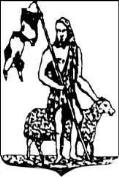 Gemeentebestuur van SINT-JANS-MOLENBEEKIdentificatie van de functieNaam van de functie : Veelzijdige werker - Handyman (H/F) (vervanging)Niveau : EDienst : gemeentelijke werkhuizenDepartement :  inrichting van grondgebied en vastgoedbeheerDatum van opstelling : 20/02/2020Belangrijkste rol :  Support/Expert Reden van bestaan van de functieBinnen de dienst Gemeentelijke Werkhuizen zullen de belangrijkste taken van de veelzijdige medewerker voornamelijk bestaan uit logistieke handelingen, kleine ingrepen en technische onderhoudswerkzaamheden.Belangrijkste activiteitenOnder het gezag van zijn hiërarchie, zal de veelzijdige werker – Handyman:logistieke handelingen (laden, uitladen) uitvoerenaan de technische ondersteuning deelnemen door het verlenen van assistentie aan de verschillende beroepen.kleine interventies zelfstandig uitvoerenzorgen dat de veiligheidsnormen van de bouwsector worden gerespecteerd.CompetentieprofielA. Techniek  Interne en externe context- Opdrachten van de dienst gemeentelijke werkhuizen.Schrijf/ mondelinge expressietechnieken- Specifieke technische boodschappen begrijpen en uitdrukken.B. GedragHet vermogen om zowel mondeling als schriftelijk te communiceren.Georganiseerd, punctueel, dynamisch en interactief.Het vermogen om zich te integreren in een multidisciplinair team.PositioneringPositioneringDe functie wordt geleid door :Onder het gezag van de hiërarchische organisatie die voortvloeit uit het organigramDe functie verzekert het beheer van een groep van :Aantal medewerkers en het niveau op dewelke een hiërarchische of functionele beheer wordt uitgeoefend : de functie omhelst geen beheerVoorwaarden voor toegangVoorwaarden voor toegangIn het bezit zijn van een diploma lager secundair onderwijs of zonder diploma zijn.Een eerste relevante ervaring in de afwerking van gebouwen en renovatiewerkzaamheden te hebben. In het bezit van rijbewijs B zijn.In het bezit zijn van een diploma lager secundair onderwijs of zonder diploma zijn.Een eerste relevante ervaring in de afwerking van gebouwen en renovatiewerkzaamheden te hebben. In het bezit van rijbewijs B zijn.